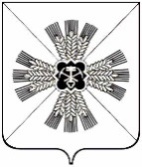 РОССИЙСКАЯ ФЕДЕРАЦИЯКЕМЕРОВСКАЯ ОБЛАСТЬ - КУЗБАССПРОМЫШЛЕННОВСКИЙ МУНИЦИПАЛЬНЫЙ ОКРУГСОВЕТ НАРОДНЫХ ДЕПУТАТОВПРОМЫШЛЕННОВСКОГО МУНИЦИПАЛЬНОГО ОКРУГА1-й созыв, 55-е заседаниеРЕШЕНИЕот 27.04.2023 № 507пгт. ПромышленнаяО внесении изменений в решение Совета народных депутатов Промышленновского муниципального округа от 27.10.2022 № 452                   «Об утверждении Положения о муниципальном контроле в области охраны и использования особо охраняемых природных территорий муниципального значения на территории Промышленновского муниципального округа» Рассмотрев протест прокуратуры Промышленновского района                      от 20.03.2023 СП № 015299 и в соответствии с пунктом 3 части 2 статьи 3 Федерального закона от 31.07.2020 № 248-ФЗ «О государственном контроле (надзоре) и муниципальном контроле в Российской Федерации», статьей 33 Федерального закона от 14.03.1995 № 33-ФЗ «Об особо охраняемых природных территориях», Законом Кемеровской области от 04.01.2001                   № 1-ОЗ «Об особо охраняемых природных территориях в Кемеровской области - Кузбассе», приказом Министерства природных ресурсов и экологии Российской Федерации от 22.12.2021 № 997 «Об утверждении индикатора риска нарушения обязательных требований по федеральному государственному контролю (надзору) в области охраны и использования особо охраняемых природных территорий», Совет народных депутатов Промышленновского муниципального округаРЕШИЛ:Внести в решение Совета народных депутатов Промышленновского муниципального округа от 27.10.2022                                  № 452 «Об утверждении Положения о муниципальном контроле в области охраны и использования особо охраняемых природных территорий муниципального значения (далее - Положения) следующие изменения:1.1. Приложение к Положению «Перечень индикаторов риска нарушения обязательных требований по федеральному государственному контролю (надзору) в области охраны и использования особо охраняемых природных территорий на территории Промышленновского муниципального округа» изложить в новой редакции: «Индикатором рисков нарушений обязательных требований по федеральному государственному экологическому контролю в сфере особо охраняемых природных территорий признано сокращение в течение трех предшествующих лет более чем на 20 процентов численности вида редких и находящихся под угрозой исчезновения растений на земельных (лесных) участках, находящихся в государственной или муниципальной собственности, расположенных в границах особо охраняемой природной территории или в границах охранной зоны особо охраняемой природной территории.».2. Настоящее решение подлежит опубликованию в районной газете «Эхо» и размещению на официальном сайте администрации Промышленновского муниципального округа в сети Интернет (www.admprom.ru).3. Контроль за исполнением настоящего решения возложить на комитет по вопросам аграрной политики, землепользования и экологии (Денисов Е.А.).4. Настоящее решение вступает в силу с даты опубликования в районной газете «Эхо».                             Председатель                Совета народных депутатовПромышленновского муниципального округа                               Е.А. Ващенко                                    Глава Промышленновского муниципального округа                     С.А. Федарюк